Model 4804 In-Cab Sampler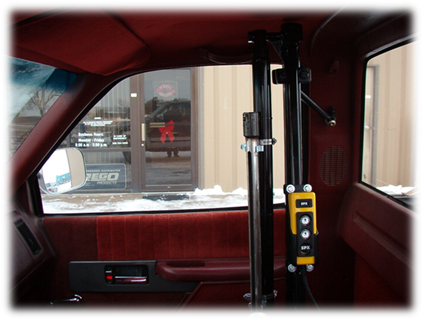 In-Cab Soil Sampler$2,495.00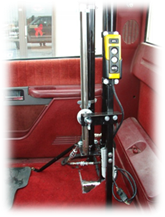 Mounts inside cab of most vehiclesManual collection of samples1” diameter sample with a depth of 0-24”                                                          Replaceable cutting tip for all conditions               Sample all soil types including frozen soilQuick attach probe for core removalStainless steel sampling partsPush button controls with 10-foot cordFast cycle time of 12-16 seconds12V electric over hydraulic power unit1.75” x 30” cylinder produces 6,000 lbs. of downforce